２０20年7月1日～7月31日参加者：福田一成松前町立松前病院のインデントレポートを日々チェックしているが、入院患者の転倒事故が多い。今回、3回目の転倒した高齢男性の事例が報告された。これを機会に、入院患者の睡眠剤、ベンゾジアゼピン薬の使用を見直すことした。外来患者について処方できる睡眠薬も再検討する予定となった。ＮＨＫの「英雄たちの選択」を毎週見ている。司会の磯田道史氏がいい。彼の書いた「無私の日本人」読んでみた。自分を捨てて公共に尽くした江戸時代の日本人のことが書かれている。著者は聞き書きしながら心を打たれ、涙なしには書けなかったとあとがきに書いているが、私も涙なしには読めなかった。お勧めである。是非、一読を。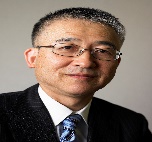 Dr.WARIの総合診療Skill-Up講座症例病名/内容開催日レクチャー1Opening Statement7月1日レクチャー2Semantic Qualifier7月1日レクチャー3ＶＩＮＤＩＣＡＴＥ－Ｐ7月1日レクチャー４オッカムの剃刀、ヒッカムの格言、サットンの法則7月1日症例１Aortic stenosis7月1日症例2Polyarteritis  nodosa7月1日症例3Cushing syndrome7月1日症例4Bacterial carditis7月1日症例5クロイツフェルト・ヤコブ病7月1日症例６高安動脈炎7月2日症例7特発性食道破裂7月2日症例8真性赤血球増多症7月2日症例9サルコイドーシス7月2日症例10狭心症7月2日症例11急性冠症候群7月2日症例12Fitz-Hugh-Cutis 症候群7月7日症例１3非外傷性腹直筋血種7月7日症例14偽性アルドステロン症7月7日症例15褐色細胞腫7月7日症例16腎梗塞7月7日症例17脊椎動静脈奇形7月7日症例18腹膜虫垂7月8日症例19膠原繊維性大腸炎7月8日症例20facal impaction7月8日症例2１急性偽性腸閉塞7月8日症例2２心筋梗塞7月8日症例2３特発性低髄液症候群7月8日症例2４腹部片頭痛7月9日症例25脾湾曲症候群7月9日症例2６毒素性ショック症候群7月9日症例27肺炎球菌性感染性大動脈瘤7月9日症例28水泡性類天疱瘡7月9日症例29胸膜炎7月9日レクチャー５糖尿病治療の変遷7月9日症例30腸腰筋血種7月10日症例31憩室炎7月10日症例32Brown-Sequard 症候群7月10日症例33成人麻疹7月10日症例34側頭動脈炎7月10日症例35寒冷凝集素症7月10日症例36骨盤内炎症性疾患7月13日症例37小腸アニサキス症7月13日症例38ドネペジルによるジストニア7月13日症例39感染性心内膜炎7月13日症例40テンカン（単純部分発作）7月13日症例４１肋骨周囲結核7月13日症例42Dystrophia myotonica7月14日症例43Erythema nodosum7月14日症例44Benign insulinoma7月14日症例45Esophageal spasms7月14日症例46肺炎球菌性肺炎7月14日症例４7アナフィラキシーショック7月14日症例48シュモール結節7月15日症例49上臀皮神経障害7月15日症例50多発性骨髄腫によるアミロイドーシス7月15日症例51Wernicke-Korsakoff症候群7月15日症例52再発性多発軟骨炎7月15日症例53特発性縦隔機種7月15日症例54椎骨動脈解離によるwallenberg’s syndrome7月16日症例55高カリウム血症7月16日症例56Aspergillome7月16日症例57Calcific AS7月16日症例58Myxedema ileus7月16日症例59Systemic mastocytosis7月16日症例60肺塞栓症7月17日症例61尿管結石7月17日症例62精巣捻転症7月17日症例63S状結腸膀胱瘻7月17日症例64高安動脈炎7月17日症例65Meningitis-retention症候群7月17日症例66Chronic lymphatic leukemia7月28日症例67Graves’ disease7月28日症例68ニューモシスチス肺炎7月28日症例69アミロイドーシス7月28日症例70Legionella pneumonia7月28日症例71T3 toxicosis7月28日症例72尿路閉塞による腎後性高尿素血症＋腹水7月29日症例73肥厚性硬膜炎7月29日症例74特発性細菌性腹膜炎7月29日症例75卵巣腫瘍軸捻転7月29日症例76可逆性脳血管攣縮症候群7月29日症例77褐色細胞腫7月29日症例78下壁梗塞＋III房室ブロック7月30日症例79腸管膜動脈血栓症7月30日症例79Bacterial endocrditis7月30日症例76SLE7月30日症例77漢方薬肝炎7月30日症例78High　lipoprotein (a) with mild hypercholesterolemia7月30日症例79Gamma globulin heavy chain disease7月31日症例80Pnealoma+Hypwerthyroisim7月31日症例81結核性胸膜炎7月31日症例82特発性ACTH単独欠損症7月31日症例82SLE7月31日症例83有機リン中毒7月31日症例8４Pnealoma+Hyperthyroisim7月31日